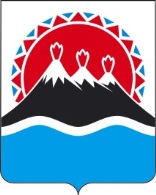 ПАЛАТА УПОЛНОМОЧЕННЫХ В КАМЧАТСКОМ КРАЕУполномоченный по правам человека в Камчатском крае683000,  г. Петропавловск-Камчатский, ул. Советская, 18. каб. 19,тел. 8(415-2) 41-00-42, факс 8(415-2) 41-000-4,е-mail: prava41@mail.ru      г. Петропавловск-КамчатскийИнформация для размещения на официаль-ном сайте Палаты Уполномоченных в Камчатском крае в разделе «Новости»Уполномоченный по правам человека информирует об отдельных вопросах организации оказания медицинской помощи тяжелобольным в Камчатском краеВ рамках мероприятий, направленных на поддержание качества жизни пациентов с онкологическими заболеваниями, стационарная помощь оказываетсяГБУЗ КК «Петропавловск-Камчатская городская гериатрическая больница» и ГБУЗ «Усть-Большерецкая районная больница». В амбулаторных условиях паллиативная медицинская помощь онкологическим пациентам осуществляется в ГБУЗ КК «Петропавловск-Камчатская городская больница № 2» (поликлиническое отделение) и в ГБУЗ «Камчатский краевой Центр медицинской профилактики». Информация о выписке пациентов передается в учреждение первичной медико-санитарной помощи, в которой наблюдается пациент. На базе ГБУЗ «Камчатский краевой онкологический диспансер» создан и ведется реестр пациентов с онкологическими заболеваниями на раннем этапе. На амбулаторном этапе в учреждениях по месту жительства проводится диспансерное наблюдение, оздоровительные и профилактические мероприятия.В Камчатском крае наблюдение пациентов с неонкологическими заболеваниями осуществляется участковой службой территориальных поликлиник в рамках диспансерного наблюдения по заболеваниям в условиях поликлиники и на дому.В Министерстве здравоохранения Камчатского края работает телефон «горячей линии» по вопросам лекарственного обеспечения, в том числе обезболивания.Телефоны «горячей линии»: 8(4152) 42-16-25, 42-83-57, 41-21-48.Министерством здравоохранения Камчатского края на базе КГКУЗ «Камчатский краевой медицинский информационно-аналитический центр» организована «горячая линия» для оперативного решения вопросов, связанных с осуществлением записи на приёмк врачу в электронном виде.Телефон «горячей линии»: 8(4152) 22-86-33.Для решения вопросов граждан по лекарственному обеспечению и обезболиваниюМинистерством здравоохранения Камчатского края организована «горячая  линия»: КГКУЗ «Камчатский территориальный центр медицины катастроф» (круглосуточно – дежурный фельдшер), специалистов отдела организации обеспечения лекарствами и медицинской техники Министерства здравоохранения Камчатского края в рабочее время.Телефон «горячей линии»: 8(4152) 22-05-18.В.Т. БроневичИсп. Р.В. Зеленкотел. 8 (4152) 20-10-4414.12.2016№